TOREK: 12. 1. 2021SLJ: ŠKRAT KUZMA DOBI NAGRADO B/ 86, 87 (2 URI)Kdaj rečemo za koga, da je »nataknjen«? So taki samo odrasli ali tudi otroci? Najprej poslušaj pravljico o škratu Kuzmi.https://www.youtube.com/watch?reload=9&fbclid=IwAR3cmYPqbE3FUKrvgtBbaR6A18oXydWNaWp22G6Q7TdzgSo7uKifBxZxw4M&v=OG4KZ2kCwy4&feature=youtu.bePoslušal/a si celo zgodbico o škratu Kuzmi. V Berilu (86 in 87) pa glasno preberi še odlomek. Lahko tudi večkrat.Zakaj je škrat Kuzma »nataknjen«?  Kako pa sploh veš, da je »nataknjen«?V zvezek za SLJ napiši naslov pravljice in nariši škrata Kuzmo. Preden se lotiš naloge, iz besedila izpiši podatke, ki jih boš upošteval/a. To so podatki o Kuzmovih laseh, čistosti, barvi kože in videzu roke. Pri risanju upoštevaj tudi to, kakšne volje je bil (to se namreč gotovo vidi na njegovem obrazu).ŠPO: TELOVADBA Z BALONIDanes vas čakajo igre z balonom. Oglej si naslednji posnetek. https://www.youtube.com/watch?v=vY0xas8cSjM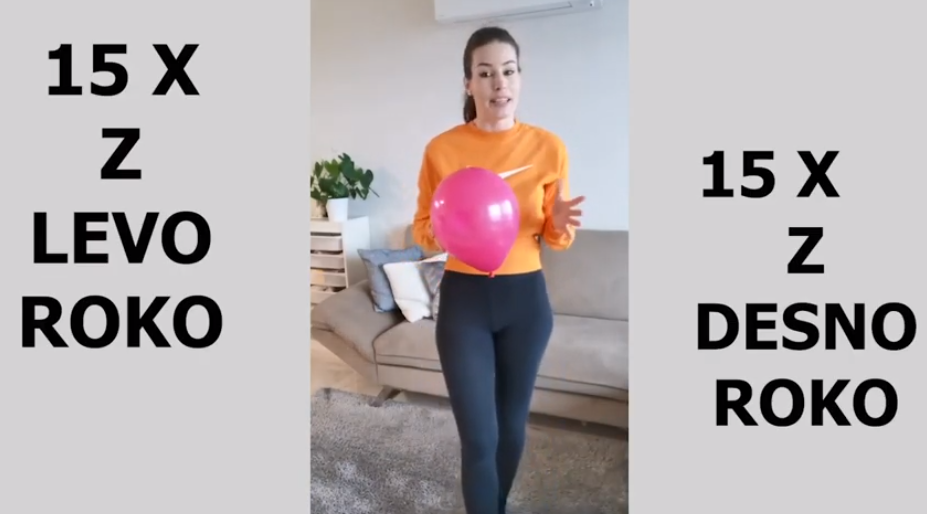 Sledi pa še videoposnetek dodatnih iger z balonom. https://www.youtube.com/watch?v=c756EuKaYzw&t=1s&ab_channel=%C5%A0portnodru%C5%A1tvoOLIMP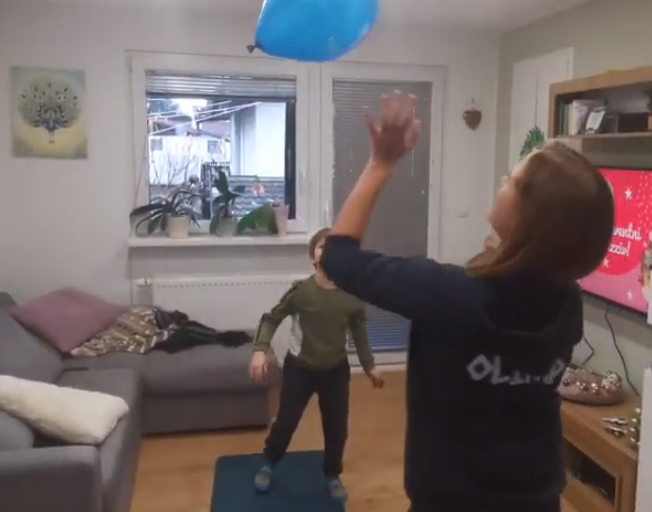 MAT: Deljenje z 10 ( DZ/24)Zdaj pa že vem, da znaš poštevanko števila 10. Hitro jo ponovi, tokrat brez zvezka.Kako delimo s številom 10 si najprej poglej na spodnji povezavi:https://www.youtube.com/watch?v=ZzJlV5jJi-I Da si boš lažje zapomnil pa prepiši še v zvezek:Sedaj pa te čakajo še naloge v delovnem zvezku na strani 24. Natančno jih preberi in reši po navodilih. Prepričana sem, da ti bo uspelo brez večjih težav.Naloga: ponovi poštevanke števil: 2, 4 in 10.SPO: Življenje v jami ( DZ / 43)Ali veš, da je Postojnska jama ena izmed največjih kraški jam v Sloveniji?Vsako leto jo obišče ogromno turistov iz celega sveta. Si že bil/a v kakšni jami? Klikni na povezavo in spoznaj podzemni svet:https://www.youtube.com/watch?v=AxTrvs28uFA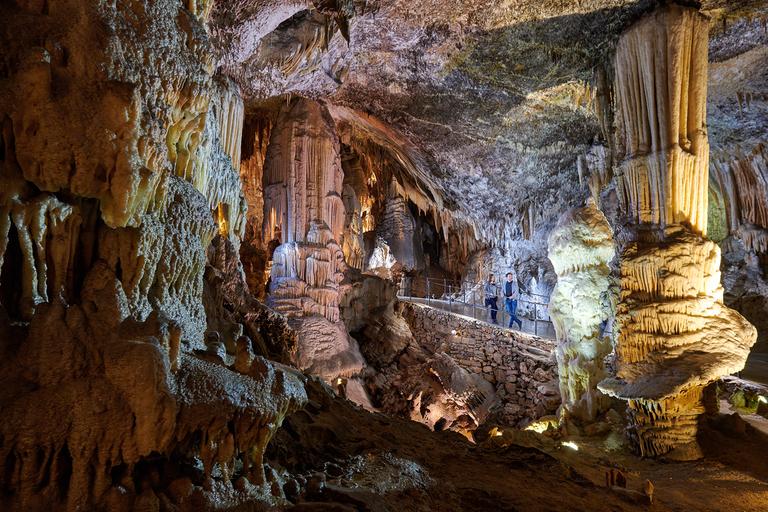 Sedaj pa prisluhni še razlagi na posnetku:https://www.youtube.com/watch?v=zva68WvHR9s&t=1s&fbclid=IwAR3AtEy3ZwVeWQSqOe0fFHi5GcJyAGgsZWXnklmK8BK0Y7-8YQzD5e9AG3cV delovnem zvezku preberi in reši str. 43.Zapis v zvezek:JAME-podzemni svet,- kapniki,- stalna tema-stalna temperatura (10 °C )- jamske živali (človeška ribica – močeril, hrošči, pajkci, netopirji )Napiši imena  vsaj treh slovenskih  jam, ki si jih poiskal (splet, knjige, zemljevid, vprašaj starše …). Če želiš, poišči in prilepi fotografijo jame ali pa jo nariši. DELIMO S ŠTEVILOM 10  10 : 10 =  1,             ker je    1  10 = 10  20 : 10 =  2,             ker je    2  10=  20  30 : 10 =  3,             ker je    3  10 = 30  40 : 10 =  4,             ker je    4  10 = 40  50 : 10 = 5,              ker je    5  10 = 50  60 : 10 = 6,              ker je    6  10 = 60  70 : 10 = 7,              ker je    7  10 = 70  80 : 10 = 8,              ker je    8  10 = 80  90 : 10 = 9,              ker je    9  10 = 90100 : 10 = 10             ker je  10  10 = 100